Belton C of E Primary School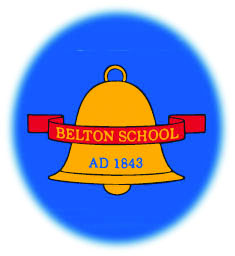 Parental Permission FormName of child 	……………………………………………………..Please  to show that you agree to the following:	I give permission for my child to be taken out of Belton C of E Primary School grounds for educational visits within the neighbourhood.	I give permission for my child to go on sporting events which may or may not include travelling by coach.   I give permission for my child to eat food, which is a product of cooking, or food tasting sessions within the school curriculum.  Please give details of any food that must be avoided.  	I give permission for my child to have access to use the internet, email and other ICT facilities at school.I understand that the school can check my child’s computer files, and the internet sites they visit, and that if they have any concerns about their e-safety or e-behaviour that they will contact me.  I will support the school by promoting safe use of the internet and digital technology at home and will inform the school if I have any concerns over my child’s e-safety. For more information please read our schools e-safety policy. This can be found on our school website www.belton.leics.sch.uk  	I give permission to the school to use photographs of my child for newsletters, the school website, Weduc and other school promotional material.I understand that the images will only be used to support learning activities or in publicity that reasonably promotes the work of the school, and for no other purpose.Please read the following advice issued by Leicestershire Education Authority:“Parents and relatives of pupils should note that any photography of video film they take at school events are likely to contain images of other children whose parents will not have given permission for them to be filmed or photographed.  Such images should not be circulated more widely than the family, i.e. they should just be for the family’s use.  Our advice is that any manipulation or distribution of images could result in prosecution.”Name		……………………………………………………………….Signed  	……………………………………………………………….Parent / Guardian with legal responsibilityDate		………………………………………………………………..